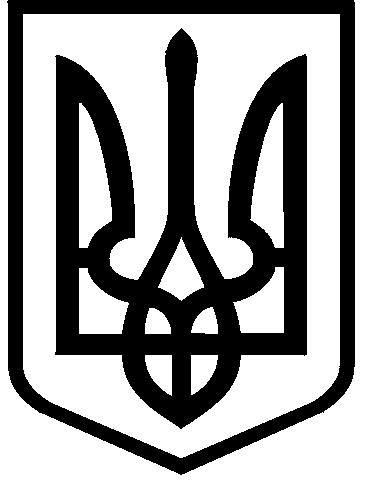 КИЇВСЬКА МІСЬКА РАДАVІІІ СКЛИКАННЯПОСТІЙНА КОМІСІЯ З ПИТАНЬ ОСВІТИ, НАУКИ, СІМ'Ї, МОЛОДІ ТА СПОРТУ01044,  м. Київ, вул. Хрещатик, 36                                                               т./ф. 202-70-58                                                                         ПРОТОКОЛ №5/56 засідання постійної комісії Київської міської радиз питань освіти, науки, сім'ї, молоді та спорту  м. Київ, вул. Хрещатик, 36                                                                   14.03.2018ПОРЯДОК ДЕННИЙ:1. Про розгляд проекту рішення Київської міської ради “Про затвердження переліку нежитлових приміщень комунальної власності територіальної громади міста Києва, право оренди яких виборюється на конкурсних засадах” (доручення заступника міського голови-секретаря Київської міської ради Прокопіва В.В. №08/231-674/ПР від 23.02.2018) (доп. Департамент  комунальної власності міста Києва, управління освіти Печерської РДА).2. Про розгляд проекту рішення Київської міської ради  “Про надання земельної ділянки управлінню освіти Голосіївської районної в місті Києві державної адміністрації для експлуатації та обслуговування будівель і споруд закладу освіти на просп. Науки, 42/1 корп. 2 у Голосіївському районі м. Києва (справа А-24504)” (доручення заступника міського голови-секретаря Київської міської ради Прокопіва В.В. №08/231-713/ПР від 28.02.2018) (доп. Департамент земельних ресурсів, управління освіти Голосіївської РДА).3. Про розгляд проекту рішення Київської міської ради  “Про надання земельної ділянки управлінню освіти Голосіївської районної в місті Києві державної адміністрації для експлуатації та обслуговування будівель і споруд закладу освіти на просп. Голосіївському, 94/96 у Голосіївському районі м. Києва (справа А-24521)” (доручення заступника міського голови-секретаря Київської міської ради Прокопіва В.В. №08/231-714/ПР від 28.02.2018) (доп. Департамент земельних ресурсів, управління освіти Голосіївської РДА).4. Про розгляд проекту рішення Київської міської ради “Про надання земельної ділянки управлінню освіти Голосіївської районної в місті Києві державної адміністрації для експлуатації та обслуговування будівель і споруд закладу освіти на вул. Деміївській, 35-а у Голосіївському районі м. Києва (справа А-24515)”  (доручення заступника міського голови-секретаря Київської міської ради Прокопіва В.В. №08/231-715/ПР від 28.02.2018) (доп. Департамент земельних ресурсів, управління освіти Голосіївської РДА).5. Про розгляд проекту рішення Київської міської ради  “Про надання земельної ділянки управлінню освіти Голосіївської районної в місті Києві державної адміністрації для експлуатації та обслуговування будівель і споруд закладу освіти на вул. Лісничій, 3 у Голосіївському районі м. Києва (справа А-24503)” (доручення заступника міського голови-секретаря Київської міської ради Прокопіва В.В. №08/231-707/ПР від 28.02.2018) (доп. Департамент земельних ресурсів, управління освіти Голосіївської РДА).6. Про розгляд проекту рішення Київської міської ради “Про 
Про надання земельної ділянки управлінню освіти Голосіївської районної в місті Києві державної адміністрації для експлуатації та обслуговування будівель і споруд закладу освіти у пров. Василя Жуковського, 9 у Голосіївському районі м. Києва (справа А-24524)” (доручення заступника міського голови-секретаря Київської міської ради Прокопіва В.В. №08/231-708/ПР від 28.02.2018) (доп. Департамент земельних ресурсів, управління освіти Голосіївської РДА).7. Про розгляд проекту рішення Київської міської ради “Про надання земельної ділянки управлінню освіти Голосіївської районної в місті Києві державної адміністрації для експлуатації та обслуговування будівель і споруд закладу освіти на вул. Васильківській, 10 у Голосіївському районі м. Києва (справа А-24623)” (доручення заступника міського голови-секретаря Київської міської ради Прокопіва В.В. №08/231-709/ПР від 28.02.2018) (доп. Департамент земельних ресурсів, управління освіти Голосіївської РДА).8. Про розгляд проекту рішення Київської міської ради  “Про надання земельної ділянки управлінню освіти Голосіївської районної в місті Києві державної адміністрації для експлуатації та обслуговування будівель і споруд закладу освіти на вул. Голосіївській, 4-а у Голосіївському районі м. Києва (справа А-24502)” (доручення заступника міського голови-секретаря Київської міської ради Прокопіва В.В. №08/231-710/ПР від 28.02.2018) (доп. Департамент земельних ресурсів, управління освіти Голосіївської РДА).9. Про розгляд проекту рішення Київської міської ради  “Про надання земельної ділянки управлінню освіти Голосіївської районної в місті Києві державної адміністрації для експлуатації та обслуговування будівель і споруд закладу освіти на вул. Академіка Заболотного, 138-а у Голосіївському районі м. Києва (справа А-24501)” (доручення заступника міського голови-секретаря Київської міської ради Прокопіва В.В. №08/231-711/ПР від 28.02.2018) (доп. Департамент земельних ресурсів, управління освіти Голосіївської РДА).10. Про розгляд проекту рішення Київської міської ради  “Про надання земельної ділянки управлінню освіти Голосіївської районної в місті Києві державної адміністрації для експлуатації та обслуговування будівель і споруд закладу освіти на вул. Новопирогівській, 31 у Голосіївському районі м. Києва (справа А-24500)” (доручення заступника міського голови-секретаря Київської міської ради Прокопіва В.В. №08/231-712/ПР від 28.02.2018) (доп. Департамент земельних ресурсів, управління освіти Голосіївської РДА).11. Про розгляд проекту рішення Київської міської ради “Про надання земельної ділянки управлінню освіти Подільської районної в місті Києві державної адміністрації для експлуатації та обслуговування існуючих будівель і споруд на просп. Правди, 64г у Подільському районі м. Києва (справа А-24484)” (доручення заступника міського голови-секретаря Київської міської ради Прокопіва В.В. №08/231-716/ПР від 28.02.2018) (доп. Департамент земельних ресурсів, управління освіти Подільської РДА).12. Про розгляд проекту рішення Київської міської ради  “Про надання земельної ділянки управлінню освіти Подільської районної в місті Києві державної адміністрації та обслуговування існуючих будівель і споруд на вул. Тульчинській, 5 у Подільському районі м. Києва (справа А-24485)” (доручення заступника міського голови-секретаря Київської міської ради Прокопіва В.В. №08/231-717/ПР від 28.02.2018) (доп. Департамент земельних ресурсів, управління освіти Подільської РДА).13. Про розгляд проекту рішення Київської міської ради  “Про надання школі І ступеня № 311 Деснянського району міста Києва земельної ділянки для експлуатації та обслуговування навчального закладу на вул. Милославській, 27 у Деснянському районі м. Києва (справа А-24724)” (доручення заступника міського голови-секретаря Київської міської ради Прокопіва В.В. №08/231-699/ПР від 28.02.2018) (доп. Департамент земельних ресурсів, управління освіти Деснянської РДА).14. Про розгляд проекту рішення Київської міської ради  “Про надання управлінню освіти Деснянської районної в місті Києві державної адміністрації земельної ділянки для експлуатації та обслуговування навчального закладу на просп. Володимира Маяковського, 7-в у Деснянському районі м. Києва (справа А-23586)” (доручення заступника міського голови-секретаря Київської міської ради Прокопіва В.В. №08/231-700/ПР від 28.02.2018) (доп. Департамент земельних ресурсів, управління освіти Деснянської РДА). 15. Про розгляд проекту рішення Київської міської ради  “Про  надання школі І-ІІІ ступенів № 321 Деснянського району міста Києва земельної ділянки для експлуатації та обслуговування навчального закладу на вул. Теодора Драйзера, 40-б у Деснянському районі м. Києва (справа А-24679)” (доручення заступника міського голови-секретаря Київської міської ради Прокопіва В.В. №08/231-696/ПР від 28.02.2018) (доп. Департамент земельних ресурсів, управління освіти Деснянської РДА).16. Про розгляд проекту рішення Київської міської ради  “Про надання комунальному закладу „Навчально-виховний комплекс” Спеціалізована школа І ступеня з поглибленим вивченням української мови-гімназія № 39 імені гетьмана України Богдана Хмельницького” Деснянського району міста Києва” земельної ділянки для експлуатації та обслуговування навчального закладу на просп. Лісовому, 17-г у Деснянському районі м. Києва (справа А-24505)”  (доручення заступника міського голови-секретаря Київської міської ради Прокопіва В.В. №08/231-697/ПР від 28.02.2018) (доп. Департамент земельних ресурсів, управління освіти Деснянської РДА).17. Про розгляд проекту рішення Київської міської ради “Про надання гімназії № 283 ІІ-ІІІ ступенів Деснянського району міста Києва земельної ділянки для експлуатації та обслуговування навчального закладу на вул. Костянтина Данькевича, 13 у Деснянському районі м. Києва (справа А-24749)” (доручення заступника міського голови-секретаря Київської міської ради Прокопіва В.В. №08/231-698/ПР від 28.02.2018) (доп. Департамент земельних ресурсів, управління освіти Деснянської РДА).18. Про розгляд проекту рішення Київської міської ради  “Про надання управлінню освіти Деснянської районної в місті Києві державної адміністрації земельної ділянки для експлуатації та обслуговування навчального закладу на просп. Володимира Маяковського, 62-г у Деснянському районі м. Києва (справа А-23635)” (доручення заступника міського голови-секретаря Київської міської ради Прокопіва В.В. №08/231-701/ПР від 28.02.2018) (доп. Департамент земельних ресурсів, управління освіти Деснянської РДА). 19. Про розгляд проекту рішення Київської міської ради  “Про надання cпеціалізованій школі І-ІІІ ступенів № 189 з поглибленим вивченням англійської та німецької мов Деснянського району міста Києва земельної ділянки для експлуатації та обслуговування навчального закладу на вул. Мілютенка, 5 у Деснянському районі м. Києва (справа А-24696)” (доручення заступника міського голови-секретаря Київської міської ради Прокопіва В.В. №08/231-702/ПР від 28.02.2018) (доп. Департамент земельних ресурсів, управління освіти Деснянської РДА).20. Про розгляд проекту рішення Київської міської ради  “Про надання земельної ділянки управлінню освіти Дарницької районної в місті Києві державної адміністрації для експлуатації та обслуговування будівель дошкільного навчального закладу № 113 на вул. Здолбунівській, 3-б у Дарницькому районі м. Києва (справа Д-7652)” (доручення заступника міського голови-секретаря Київської міської ради Прокопіва В.В. №08/231-718/ПР від 28.02.2018) (доп. Департамент земельних ресурсів, управління освіти Дарницької РДА).21. Про розгляд проекту рішення Київської міської ради  “Про надання земельної ділянки управлінню освіти Дарницької районної в місті Києві державної адміністрації для експлуатації та обслуговування навчального закладу на вул. Архітектора Вербицького, 24-б у Дарницькому районі м. Києва (справа А-24457)” (доручення заступника міського голови-секретаря Київської міської ради Прокопіва В.В. №08/231-719/ПР від 28.02.2018) (доп. Департамент земельних ресурсів, управління освіти Дарницької РДА).22. Про розгляд проекту рішення Київської міської ради  “Про надання земельної ділянки управлінню освіти Дарницької районної в місті Києві державної адміністрації для експлуатації та обслуговування навчального закладу на вул. Санаторній, 9-а у Дарницькому районі м. Києва (справа А-24456)” (доручення заступника міського голови-секретаря Київської міської ради Прокопіва В.В. №08/231-720/ПР від 28.02.2018) (доп. Департамент земельних ресурсів, управління освіти Дарницької РДА).23. Про розгляд проекту рішення Київської міської ради  “Про надання земельної ділянки управлінню освіти Дарницької районної в місті Києві державної адміністрації для експлуатації та обслуговування навчального закладу на вул. Олександра Мишуги, 3-б у Дарницькому районі м. Києва (справа А-24405)” (доручення заступника міського голови-секретаря Київської міської ради Прокопіва В.В. №08/231-721/ПР від 28.02.2018) (доп. Департамент земельних ресурсів, управління освіти Дарницької РДА).24.  Про розгляд проекту рішення Київської міської ради “Про надання земельної ділянки управлінню освіти Дарницької районної в місті Києві державної адміністрації для експлуатації та обслуговування будівель і споруд середньої загальноосвітньої школи № 62 на вул. Княжий Затон, 17-в у Дарницькому районі м. Києва” (справа Д-7782)” (доручення заступника міського голови-секретаря Київської міської ради Прокопіва В.В. №08/231-756/ПР від 05.03.2018) (доп. Департамент земельних ресурсів, управління освіти Дарницької РДА).25.  Про розгляд проекту рішення Київської міської ради “Про надання земельної ділянки управлінню освіти Дарницької районної в місті Києві державної адміністрації для експлуатації та обслуговування будівель і споруд спеціалізованої школи І-ІІ ступенів № 10 на вул. Вакуленчука, 1 у Дарницькому районі м. Києва (справа Д-7836)” (доручення заступника міського голови-секретаря Київської міської ради Прокопіва В.В. №08/231-757/ПР від 05.03.2018) (доп. Департамент земельних ресурсів, управління освіти Дарницької РДА).26. Про розгляд проекту рішення Київської міської ради  “Про передачу земельної ділянки ТОВАРИСТВУ З ОБМЕЖЕНОЮ ВІДПОВІДАЛЬНІСТЮ “АКАДЕМІЯ СУЧАСНОЇ ОСВІТИ” для будівництва, експлуатації та обслуговування навчально-виховного об'єднання з дошкільним навчальним закладом та експлуатації мистецького клубу на вул. Регенераторній, 4-в (літ. "1 Л") у Дніпровському районі м. Києва (справа А-24737)” (доручення заступника міського голови-секретаря Київської міської ради Прокопіва В.В. №08/231-750/ПР від 05.03.2018) (доп. Департамент земельних ресурсів,ТОВ, Дніпровська РДА).27. Про розгляд проекту рішення Київської міської ради  “Про надання земельної ділянки управлінню освіти Шевченківської районної в місті Києві державної адміністрації для експлуатації та обслуговування будівель і споруд закладу освіти на вул. Мельникова, 51-а у Шевченківському районі м. Києва (справа А-24624)” (доручення заступника міського голови-секретаря Київської міської ради Прокопіва В.В. №08/231-722/ПР від 28.02.2018) (доп. Департамент земельних ресурсів, управління освіти Шевченківської РДА).28. Про розгляд проекту рішення Київської міської ради  “Про надання земельної ділянки управлінню освіти Шевченківської районної в місті Києві державної адміністрації для експлуатації та обслуговування будівель і споруд закладу освіти у пров. Делегатському, 1/28 у Шевченківському районі м. Києва (справа А-24171)” (доручення заступника міського голови-секретаря Київської міської ради Прокопіва В.В. №08/231-723/ПР від 28.02.2018) (доп. Департамент земельних ресурсів, управління освіти Шевченківської РДА).29. Про розгляд проекту рішення Київської міської ради  “Про надання земельної ділянки управлінню освіти Шевченківської районної в місті Києві державної адміністрації для експлуатації та обслуговування будівель і споруд закладу освіти на вул. Желябова, 10 у Шевченківському районі м. Києва (справа А-24625)” (доручення заступника міського голови-секретаря Київської міської ради Прокопіва В.В. №08/231-724/ПР від 28.02.2018) (доп. Департамент земельних ресурсів, управління освіти Шевченківської РДА).30. Про розгляд проекту рішення Київської міської ради  “Про надання земельної ділянки управлінню освіти Шевченківської районної в місті Києві державної адміністрації для експлуатації та обслуговування навчального закладу на вул. Мельникова, 39 у Шевченківському районі м. Києва” (справа А-24186)” (доручення заступника міського голови-секретаря Київської міської ради Прокопіва В.В. №08/231-725/ПР від 28.02.2018) (доп. Департамент земельних ресурсів, управління освіти Шевченківської РДА).31. Про розгляд проекту рішення Київської міської ради  “Про надання НАЦІОНАЛЬНОМУ ЮРИДИЧНОМУ УНІВЕРСИТЕТУ ІМЕНІ ЯРОСЛАВА МУДРОГО для обслуговування житлового будинку з нежитловими (вбудованими) приміщеннями-навчального корпусу на вул. Металістів, 17 у Солом'янському районі м. Києва (справа Д-7891)” (доручення заступника міського голови-секретаря Київської міської ради Прокопіва В.В. №08/231-734/ПР від 01.03.2018) (доп. Департамент земельних ресурсів, представники Університету).32. Про розгляд проекту рішення Київської міської ради “Про надання земельної ділянки управлінню освіти, молоді та спорту Святошинської районної в місті Києві державної адміністрації для завершення будівництва дошкільного навчального закладу з подальшим обслуговуванням та експлуатацією на вул. Бахмацькій, 35 у Святошинському районі м. Києва (справа Д-7982)” (доручення заступника міського голови-секретаря Київської міської ради Прокопіва В.В. №08/231-758/ПР від 05.03.2018) (доп. Департамент земельних ресурсів, управління освіти Святошинської  РДА).33. Про звіт робочої групи щодо будівництва навчального закладу на вул. С.Крушельницької  Дарницького району м. Києва. (доп. Паладій С.В.).34. Про фінансування галузі освіта на 2018 рік в розрізі по програмам (доп. Департамент освіти і науки, молоді та спорту).35. Про розгляд звернення ОСН “Квартал Пушкінська-Червоноармійська” щодо повернення до комунальної власності дошкільного навчального закладу № 183 та будинків-пам’яток архітектури №№ 35-А, 35-Б, 37-А, 37-Б по вулиці Пушкінській (доп. заявники).36. Про розгляд звернення гр. Мовчан С.М. щодо  прийняття резолюції недовіри керівнику Подільського управління поліції у м. Києві Іщенку В.М. (доручення заступника міського голови-секретаря Київської міської ради Прокопіва В.В. № М-4306 від 28.02.2018) (доп. заявники, Подільське управління поліції у м.Києві, Служба у справах дітей Подільського району м. Києва).СЛУХАЛИ: Старостенко Г.В. - голову комісії щодо прийняття за основу порядку денного із 36 питань засідання постійної комісії Київської міської ради з питань освіти, науки, молоді та спорту від 14.03.2018.ВИРІШИЛИ: Прийняти за основу порядок денний із 36 питань засідання постійної комісії Київської міської ради з питань освіти, науки, молоді та спорту від 14.03.2018.ГОЛОСУВАЛИ: за -4, проти - немає, утрималось – немає, не голосували - немає.  Рішення прийнято.Питання, винесені на розгляд з голосу:37. СЛУХАЛИ: Старостенко Г.В. - голову комісії щодо включення до проекту порядку денного питання щодо ситуації, яка склалася у Ліцеї №142 міста Києва.ВИСТУПИЛИ: Назаренко В.Е., Васильчук В.В.ВИРІШИЛИ: Включити до проекту порядку денного питання щодо ситуації, яка склалася у Ліцеї №142 міста Києва та розглянути його першим.38. СЛУХАЛИ: Васильчука В.В. - депутата Київської міської ради щодо включення до проекту порядку денного питання щодо передбачення фінансування 29-ти київським коледжам з бюджету міста Києва, зокрема, Олімпійському коледжу імені Івана Піддубного.ВИСТУПИЛИ: Старостенко Г.В.ВИРІШИЛИ: Включити до проекту порядку денного питання щодо передбачення фінансування 29-ти київським коледжам з бюджету міста Києва, зокрема, Олімпійському коледжу імені Івана Піддубного.39. СЛУХАЛИ: Станіслава Медведенка — голову  ГО “Фонд Станіслава Медведенка” щодо включення до проекту порядку денного питання щодо запрошення на круглий стіл на тему:”Стратегія розвитку спортивної інфраструктури міста Києва: виклики і перспективи”.ВИСТУПИЛИ: Старостенко Г.В.ВИРІШИЛИ: Включити до проекту порядку денного питання щодо запрошення на круглий стіл на тему:”Стратегія розвитку спортивної інфраструктури міста Києва: виклики і перспективи”.ПОРЯДОК ДЕННИЙ з доповненнями та змінами:1. Про ситуацію, яка склалася у Ліцеї №142.2. Про розгляд проекту рішення Київської міської ради  “Про надання земельної ділянки управлінню освіти Голосіївської районної в місті Києві державної адміністрації для експлуатації та обслуговування будівель і споруд закладу освіти на просп. Науки, 42/1 корп. 2 у Голосіївському районі м. Києва (справа А-24504)” (доручення заступника міського голови-секретаря Київської міської ради Прокопіва В.В. №08/231-713/ПР від 28.02.2018) (доп. Департамент земельних ресурсів, управління освіти Голосіївської РДА).3. Про розгляд проекту рішення Київської міської ради  “Про надання земельної ділянки управлінню освіти Голосіївської районної в місті Києві державної адміністрації для експлуатації та обслуговування будівель і споруд закладу освіти на просп. Голосіївському, 94/96 у Голосіївському районі м. Києва (справа А-24521)” (доручення заступника міського голови-секретаря Київської міської ради Прокопіва В.В. №08/231-714/ПР від 28.02.2018) (доп. Департамент земельних ресурсів, управління освіти Голосіївської РДА).4. Про розгляд проекту рішення Київської міської ради “Про надання земельної ділянки управлінню освіти Голосіївської районної в місті Києві державної адміністрації для експлуатації та обслуговування будівель і споруд закладу освіти на вул. Деміївській, 35-а у Голосіївському районі м. Києва (справа А-24515)”  (доручення заступника міського голови-секретаря Київської міської ради Прокопіва В.В. №08/231-715/ПР від 28.02.2018) (доп. Департамент земельних ресурсів, управління освіти Голосіївської РДА).5. Про розгляд проекту рішення Київської міської ради  “Про надання земельної ділянки управлінню освіти Голосіївської районної в місті Києві державної адміністрації для експлуатації та обслуговування будівель і споруд закладу освіти на вул. Лісничій, 3 у Голосіївському районі м. Києва (справа А-24503)” (доручення заступника міського голови-секретаря Київської міської ради Прокопіва В.В. №08/231-707/ПР від 28.02.2018) (доп. Департамент земельних ресурсів, управління освіти Голосіївської РДА).6. Про розгляд проекту рішення Київської міської ради “Про 
Про надання земельної ділянки управлінню освіти Голосіївської районної в місті Києві державної адміністрації для експлуатації та обслуговування будівель і споруд закладу освіти у пров. Василя Жуковського, 9 у Голосіївському районі м. Києва (справа А-24524)” (доручення заступника міського голови-секретаря Київської міської ради Прокопіва В.В. №08/231-708/ПР від 28.02.2018) (доп. Департамент земельних ресурсів, управління освіти Голосіївської РДА).7. Про розгляд проекту рішення Київської міської ради “Про надання земельної ділянки управлінню освіти Голосіївської районної в місті Києві державної адміністрації для експлуатації та обслуговування будівель і споруд закладу освіти на вул. Васильківській, 10 у Голосіївському районі м. Києва (справа А-24623)” (доручення заступника міського голови-секретаря Київської міської ради Прокопіва В.В. №08/231-709/ПР від 28.02.2018) (доп. Департамент земельних ресурсів, управління освіти Голосіївської РДА).8. Про розгляд проекту рішення Київської міської ради  “Про надання земельної ділянки управлінню освіти Голосіївської районної в місті Києві державної адміністрації для експлуатації та обслуговування будівель і споруд закладу освіти на вул. Голосіївській, 4-а у Голосіївському районі м. Києва (справа А-24502)” (доручення заступника міського голови-секретаря Київської міської ради Прокопіва В.В. №08/231-710/ПР від 28.02.2018) (доп. Департамент земельних ресурсів, управління освіти Голосіївської РДА).9. Про розгляд проекту рішення Київської міської ради  “Про надання земельної ділянки управлінню освіти Голосіївської районної в місті Києві державної адміністрації для експлуатації та обслуговування будівель і споруд закладу освіти на вул. Академіка Заболотного, 138-а у Голосіївському районі м. Києва (справа А-24501)” (доручення заступника міського голови-секретаря Київської міської ради Прокопіва В.В. №08/231-711/ПР від 28.02.2018) (доп. Департамент земельних ресурсів, управління освіти Голосіївської РДА).10. Про розгляд проекту рішення Київської міської ради  “Про надання земельної ділянки управлінню освіти Голосіївської районної в місті Києві державної адміністрації для експлуатації та обслуговування будівель і споруд закладу освіти на вул. Новопирогівській, 31 у Голосіївському районі м. Києва (справа А-24500)” (доручення заступника міського голови-секретаря Київської міської ради Прокопіва В.В. №08/231-712/ПР від 28.02.2018) (доп. Департамент земельних ресурсів, управління освіти Голосіївської РДА).11. Про розгляд проекту рішення Київської міської ради “Про надання земельної ділянки управлінню освіти Подільської районної в місті Києві державної адміністрації для експлуатації та обслуговування існуючих будівель і споруд на просп. Правди, 64г у Подільському районі м. Києва (справа А-24484)” (доручення заступника міського голови-секретаря Київської міської ради Прокопіва В.В. №08/231-716/ПР від 28.02.2018) (доп. Департамент земельних ресурсів, управління освіти Подільської РДА).12. Про розгляд проекту рішення Київської міської ради  “Про надання земельної ділянки управлінню освіти Подільської районної в місті Києві державної адміністрації та обслуговування існуючих будівель і споруд на вул. Тульчинській, 5 у Подільському районі м. Києва (справа А-24485)” (доручення заступника міського голови-секретаря Київської міської ради Прокопіва В.В. №08/231-717/ПР від 28.02.2018) (доп. Департамент земельних ресурсів, управління освіти Подільської РДА).13. Про розгляд проекту рішення Київської міської ради  “Про надання школі І ступеня № 311 Деснянського району міста Києва земельної ділянки для експлуатації та обслуговування навчального закладу на вул. Милославській, 27 у Деснянському районі м. Києва (справа А-24724)” (доручення заступника міського голови-секретаря Київської міської ради Прокопіва В.В. №08/231-699/ПР від 28.02.2018) (доп. Департамент земельних ресурсів, управління освіти Деснянської РДА).14. Про розгляд проекту рішення Київської міської ради  “Про надання управлінню освіти Деснянської районної в місті Києві державної адміністрації земельної ділянки для експлуатації та обслуговування навчального закладу на просп. Володимира Маяковського, 7-в у Деснянському районі м. Києва (справа А-23586)” (доручення заступника міського голови-секретаря Київської міської ради Прокопіва В.В. №08/231-700/ПР від 28.02.2018) (доп. Департамент земельних ресурсів, управління освіти Деснянської РДА). 15. Про розгляд проекту рішення Київської міської ради  “Про  надання школі І-ІІІ ступенів № 321 Деснянського району міста Києва земельної ділянки для експлуатації та обслуговування навчального закладу на вул. Теодора Драйзера, 40-б у Деснянському районі м. Києва (справа А-24679)” (доручення заступника міського голови-секретаря Київської міської ради Прокопіва В.В. №08/231-696/ПР від 28.02.2018) (доп. Департамент земельних ресурсів, управління освіти Деснянської РДА).16. Про розгляд проекту рішення Київської міської ради  “Про надання комунальному закладу “Навчально-виховний комплекс” Спеціалізована школа І ступеня з поглибленим вивченням української мови-гімназія № 39 імені гетьмана України Богдана Хмельницького” Деснянського району міста Києва” земельної ділянки для експлуатації та обслуговування навчального закладу на просп. Лісовому, 17-г у Деснянському районі м. Києва (справа А-24505)”  (доручення заступника міського голови-секретаря Київської міської ради Прокопіва В.В. №08/231-697/ПР від 28.02.2018) (доп. Департамент земельних ресурсів, управління освіти Деснянської РДА).17. Про розгляд проекту рішення Київської міської ради “Про надання гімназії № 283 ІІ-ІІІ ступенів Деснянського району міста Києва земельної ділянки для експлуатації та обслуговування навчального закладу на вул. Костянтина Данькевича, 13 у Деснянському районі м. Києва (справа А-24749)” (доручення заступника міського голови-секретаря Київської міської ради Прокопіва В.В. №08/231-698/ПР від 28.02.2018) (доп. Департамент земельних ресурсів, управління освіти Деснянської РДА).18. Про розгляд проекту рішення Київської міської ради  “Про надання управлінню освіти Деснянської районної в місті Києві державної адміністрації земельної ділянки для експлуатації та обслуговування навчального закладу на просп. Володимира Маяковського, 62-г у Деснянському районі м. Києва (справа А-23635)” (доручення заступника міського голови-секретаря Київської міської ради Прокопіва В.В. №08/231-701/ПР від 28.02.2018) (доп. Департамент земельних ресурсів, управління освіти Деснянської РДА). 19. Про розгляд проекту рішення Київської міської ради  “Про надання cпеціалізованій школі І-ІІІ ступенів № 189 з поглибленим вивченням англійської та німецької мов Деснянського району міста Києва земельної ділянки для експлуатації та обслуговування навчального закладу на вул. Мілютенка, 5 у Деснянському районі м. Києва (справа А-24696)” (доручення заступника міського голови-секретаря Київської міської ради Прокопіва В.В. №08/231-702/ПР від 28.02.2018) (доп. Департамент земельних ресурсів, управління освіти Деснянської РДА).20. Про розгляд проекту рішення Київської міської ради  “Про надання земельної ділянки управлінню освіти Дарницької районної в місті Києві державної адміністрації для експлуатації та обслуговування будівель дошкільного навчального закладу № 113 на вул. Здолбунівській, 3-б у Дарницькому районі м. Києва (справа Д-7652)” (доручення заступника міського голови-секретаря Київської міської ради Прокопіва В.В. №08/231-718/ПР від 28.02.2018) (доп. Департамент земельних ресурсів, управління освіти Дарницької РДА).21. Про розгляд проекту рішення Київської міської ради  “Про надання земельної ділянки управлінню освіти Дарницької районної в місті Києві державної адміністрації для експлуатації та обслуговування навчального закладу на вул. Архітектора Вербицького, 24-б у Дарницькому районі м. Києва (справа А-24457)” (доручення заступника міського голови-секретаря Київської міської ради Прокопіва В.В. №08/231-719/ПР від 28.02.2018) (доп. Департамент земельних ресурсів, управління освіти Дарницької РДА).22. Про розгляд проекту рішення Київської міської ради  “Про надання земельної ділянки управлінню освіти Дарницької районної в місті Києві державної адміністрації для експлуатації та обслуговування навчального закладу на вул. Санаторній, 9-а у Дарницькому районі м. Києва (справа А-24456)” (доручення заступника міського голови-секретаря Київської міської ради Прокопіва В.В. №08/231-720/ПР від 28.02.2018) (доп. Департамент земельних ресурсів, управління освіти Дарницької РДА).23. Про розгляд проекту рішення Київської міської ради  “Про надання земельної ділянки управлінню освіти Дарницької районної в місті Києві державної адміністрації для експлуатації та обслуговування навчального закладу на вул. Олександра Мишуги, 3-б у Дарницькому районі м. Києва (справа А-24405)” (доручення заступника міського голови-секретаря Київської міської ради Прокопіва В.В. №08/231-721/ПР від 28.02.2018) (доп. Департамент земельних ресурсів, управління освіти Дарницької РДА).24.  Про розгляд проекту рішення Київської міської ради “Про надання земельної ділянки управлінню освіти Дарницької районної в місті Києві державної адміністрації для експлуатації та обслуговування будівель і споруд середньої загальноосвітньої школи № 62 на вул. Княжий Затон, 17-в у Дарницькому районі м. Києва (справа Д-7782)” (доручення заступника міського голови-секретаря Київської міської ради Прокопіва В.В. №08/231-756/ПР від 05.03.2018) (доп. Департамент земельних ресурсів, управління освіти Дарницької РДА).25.  Про розгляд проекту рішення Київської міської ради “Про надання земельної ділянки управлінню освіти Дарницької районної в місті Києві державної адміністрації для експлуатації та обслуговування будівель і споруд спеціалізованої школи І-ІІ ступенів № 10 на вул. Вакуленчука, 1 у Дарницькому районі м. Києва (справа Д-7836)” (доручення заступника міського голови-секретаря Київської міської ради Прокопіва В.В. №08/231-757/ПР від 05.03.2018) (доп. Департамент земельних ресурсів, управління освіти Дарницької РДА).26. Про розгляд проекту рішення Київської міської ради  “Про надання земельної ділянки управлінню освіти Шевченківської районної в місті Києві державної адміністрації для експлуатації та обслуговування будівель і споруд закладу освіти на вул. Мельникова, 51-а у Шевченківському районі м. Києва (справа А-24624)” (доручення заступника міського голови-секретаря Київської міської ради Прокопіва В.В. №08/231-722/ПР від 28.02.2018) (доп. Департамент земельних ресурсів, управління освіти Шевченківської РДА).27. Про розгляд проекту рішення Київської міської ради  “Про надання земельної ділянки управлінню освіти Шевченківської районної в місті Києві державної адміністрації для експлуатації та обслуговування будівель і споруд закладу освіти у пров. Делегатському, 1/28 у Шевченківському районі м. Києва (справа А-24171)” (доручення заступника міського голови-секретаря Київської міської ради Прокопіва В.В. №08/231-723/ПР від 28.02.2018) (доп. Департамент земельних ресурсів, управління освіти Шевченківської РДА).28. Про розгляд проекту рішення Київської міської ради  “Про надання земельної ділянки управлінню освіти Шевченківської районної в місті Києві державної адміністрації для експлуатації та обслуговування будівель і споруд закладу освіти на вул. Желябова, 10 у Шевченківському районі м. Києва (справа А-24625)” (доручення заступника міського голови-секретаря Київської міської ради Прокопіва В.В. №08/231-724/ПР від 28.02.2018) (доп. Департамент земельних ресурсів, управління освіти Шевченківської РДА).29. Про розгляд проекту рішення Київської міської ради  “Про надання земельної ділянки управлінню освіти Шевченківської районної в місті Києві державної адміністрації для експлуатації та обслуговування навчального закладу на вул. Мельникова, 39 у Шевченківському районі м. Києва (справа А-24186)” (доручення заступника міського голови-секретаря Київської міської ради Прокопіва В.В. №08/231-725/ПР від 28.02.2018) (доп. Департамент земельних ресурсів, управління освіти Шевченківської РДА).30. Про розгляд проекту рішення Київської міської ради  “Про передачу земельної ділянки ТОВАРИСТВУ З ОБМЕЖЕНОЮ ВІДПОВІДАЛЬНІСТЮ “АКАДЕМІЯ СУЧАСНОЇ ОСВІТИ” для будівництва, експлуатації та обслуговування навчально-виховного об'єднання з дошкільним навчальним закладом та експлуатації мистецького клубу на вул. Регенераторній, 4-в (літ. "1 Л") у Дніпровському районі м. Києва (справа А-24737)” (доручення заступника міського голови-секретаря Київської міської ради Прокопіва В.В. №08/231-750/ПР від 05.03.2018) (доп. Департамент земельних ресурсів,ТОВ, Дніпровська РДА).31. Про розгляд проекту рішення Київської міської ради “Про затвердження переліку нежитлових приміщень комунальної власності територіальної громади міста Києва, право оренди яких виборюється на конкурсних засадах” (доручення заступника міського голови-секретаря Київської міської ради Прокопіва В.В. №08/231-674/ПР від 23.02.2018) (доп. Департамент  комунальної власності міста Києва, управління освіти Печерської РДА).32. Про розгляд проекту рішення Київської міської ради  “Про надання НАЦІОНАЛЬНОМУ ЮРИДИЧНОМУ УНІВЕРСИТЕТУ ІМЕНІ ЯРОСЛАВА МУДРОГО для обслуговування житлового будинку з нежитловими (вбудованими) приміщеннями-навчального корпусу на вул. Металістів, 17 у Солом'янському районі м. Києва (справа Д-7891)” (доручення заступника міського голови-секретаря Київської міської ради Прокопіва В.В. №08/231-734/ПР від 01.03.2018) (доп. Департамент земельних ресурсів, представники Університету).33. Про розгляд проекту рішення Київської міської ради “Про надання земельної ділянки управлінню освіти, молоді та спорту Святошинської районної в місті Києві державної адміністрації для завершення будівництва дошкільного навчального закладу з подальшим обслуговуванням та експлуатацією на вул. Бахмацькій, 35 у Святошинському районі м. Києва (справа Д-7982)” (доручення заступника міського голови-секретаря Київської міської ради Прокопіва В.В. №08/231-758/ПР від 05.03.2018) (доп. Департамент земельних ресурсів, управління освіти Святошинської  РДА).34. Про звіт робочої групи щодо будівництва навчального закладу на вул. С.Крушельницької  Дарницького району м. Києва (доп. Паладій С.В.).35. Про фінансування галузі освіта на 2018 рік в розрізі по програмам (доп. Департамент освіти і науки, молоді та спорту).36. Про розгляд звернення ОСН “Квартал Пушкінська-Червоноармійська” щодо повернення до комунальної власності дошкільного навчального закладу № 183 та будинків-пам’яток архітектури №№ 35-А, 35-Б, 37-А, 37-Б по вулиці Пушкінській (доп. заявники).37. Про звернення депутата Київської міської ради Васильчука В.В. щодо передбачення фінансування 29-ти київським коледжам з бюджету міста Києва, зокрема, Олімпійському коледжу імені Івана Піддубного.38. Про звернення ГО “Фонд Станіслава Медведенка” щодо запрошення на круглий стіл на тему:”Стратегія розвитку спортивної інфраструктури міста Києва: виклики і перспективи”.39. Про розгляд звернення гр. Мовчан С.М. щодо  прийняття резолюції недовіри керівнику Подільського управління поліції у м. Києві Іщенку В.М. (доручення заступника міського голови-секретаря Київської міської ради Прокопіва В.В. № М-4306 від 28.02.2018) (доп. заявники, Подільське управління поліції у м.Києві, Служба у справах дітей Подільського району м. Києва).СЛУХАЛИ: Старостенко Г.В. - голову комісії щодо прийняття в цілому  порядку денного із 39 питань засідання постійної комісії Київської міської ради з питань освіти, науки, молоді та спорту від 14.03.2018 із включеними до порядку денного питаньВИРІШИЛИ: Прийняти в цілому порядок денний із 39 питань засідання постійної комісії Київської міської ради з питань освіти, науки, молоді та спорту від 14.03.2018 з питаннями, включеними з голосу. ГОЛОСУВАЛИ: за -4, проти - немає, утрималось” – немає, не голосували -немає.  Рішення прийнято.Розгляд (обговорення) питань порядку денного:Склад комісії:Присутні: Відсутні:                                                                  6 (шість) депутатів Київської міської ради.4 (чотири) депутата Київської міської ради, члени постійної комісії:Старостенко Г.В.– голова комісії, головуючаШульга Н.І. -  секретар комісіїВасильчук В.В. - член комісіїГончаров О.В. - член комісіїПаладій С.В.– заступник голови комісіїСтрижов Д.С. - член комісіїЗапрошені:Фіданян О.Г. – Директор Департаменту освіти, науки, молоді та спортуЛендєл Л.П. – начальник відділу правового забезпечення управління персоналу та правового забезпечення Департаменту освіти, науки, молоді та спортуМосійчук Ю.А. – заступник директора Департаменту земельних ресурсів виконавчого органу Київської міської ради (КМДА)Береговий Ю.М. –  заступник директора Департаменту комунальної власності м. Києва виконавчого органу Київської міської ради (КМДА)Копил Т.В. – начальник управління освіти Печерської РДАБялковський В.В. – перший заступник голови Солом’янської РДАІщенко В.М. – начальник Подільського РУ ГУ МВС України в місті Києві Назаренко В.Є. – депутат Київської міської ради.Жуков К.М. – голова ОСН, “Квартал Пушкінська – Велика Васильківська”Ясієвич Є.О. – ГО “Квартал Пушкінська – Велика Васильківська”Колосович Я.В. – ГО «Квартал Пушкінська – Велика Васильківська».Приходько А.С. – представник ТОВ “Дім на Пушкінській”Медведенко С.Ю. – Президент  ГО “Фонд Медведенка”Медведенко О.В. – представник ГО “Київська громадська платформа”Белінський І.О. – головний спеціаліст управління освіти, молоді та спорту Святошинської РДАФедорук О.В. – юрисконсульт управління освіти Голосіївської РДАРабійчук О.В. – заступник начальника відділу управління освіти Дніпровської РДАТкаченко Ю.В. – директор Національного юридичного інституту ім. Я.МудрогоБатьки та педагогічний колектив Ліцею № 142:Васильєва-Шалашова Ж.В., Іващенко Ю.В., Мірошник О.М., Павленко В.С., Чуйко Є.О., Макаринська В.О., Козак А.В., Гончаров В.С., Рябчинський А.М., Обозна В.Р., Муханова О.М., Герт О.О., Юрчук Н.Ю., Чернецька Т.Ю., Кучмій О.О., Пацалюк Н.Л., Лисенко Я.П., Стеценко Т.М., Прядко І.Б., Тертична Г.В., Васильєв А.В., Найда І.Д., Федорець О.М., Дейнеко С.В., Куліченко О.В., Савченко О.Г., Ященко О.В., Горбунова О.В., Терноєва К.К., Спаська Т.О.1. СЛУХАЛИ:ВИСТУПИЛИ:ВИРІШИЛИ:ГОЛОСУВАЛИ:2. СЛУХАЛИ:   ВИРІШИЛИ:ГОЛОСУВАЛИ:3. СЛУХАЛИ:ВИРІШИЛИ:ГОЛОСУВАЛИ:4. СЛУХАЛИ:ВИРІШИЛИ:ГОЛОСУВАЛИ:5. СЛУХАЛИ:ВИРІШИЛИ:ГОЛОСУВАЛИ:6. СЛУХАЛИ:ВИРІШИЛИ:ГОЛОСУВАЛИ:7. СЛУХАЛИ:ВИРІШИЛИ:ГОЛОСУВАЛИ:8. СЛУХАЛИ:ВИРІШИЛИ:ГОЛОСУВАЛИ:9. СЛУХАЛИ:ВИРІШИЛИ:ГОЛОСУВАЛИ:10. СЛУХАЛИ:ВИРІШИЛИ:ГОЛОСУВАЛИ:11. СЛУХАЛИ:ВИРІШИЛИ:ГОЛОСУВАЛИ:12. СЛУХАЛИ:ВИРІШИЛИ:ГОЛОСУВАЛИ:13. СЛУХАЛИ:ВИРІШИЛИ:ГОЛОСУВАЛИ:14. СЛУХАЛИ:ВИРІШИЛИ:ГОЛОСУВАЛИ:15. СЛУХАЛИ:ВИРІШИЛИ:ГОЛОСУВАЛИ:16. СЛУХАЛИ:ВИРІШИЛИ:ГОЛОСУВАЛИ:17. СЛУХАЛИ:ВИРІШИЛИ:ГОЛОСУВАЛИ:18. СЛУХАЛИ:ВИРІШИЛИ:ГОЛОСУВАЛИ:19. СЛУХАЛИ:ВИРІШИЛИ:ГОЛОСУВАЛИ:20. СЛУХАЛИ:ВИРІШИЛИ:ГОЛОСУВАЛИ:21. СЛУХАЛИ:ВИРІШИЛИ:ГОЛОСУВАЛИ:22. СЛУХАЛИ:ВИРІШИЛИ:ГОЛОСУВАЛИ:23. СЛУХАЛИ:ВИРІШИЛИ:ГОЛОСУВАЛИ:24. СЛУХАЛИ:ВИРІШИЛИ:ГОЛОСУВАЛИ:25. СЛУХАЛИ:ВИРІШИЛИ:ГОЛОСУВАЛИ:26. СЛУХАЛИ:ВИРІШИЛИ:ГОЛОСУВАЛИ:27. СЛУХАЛИ:ВИРІШИЛИ:ГОЛОСУВАЛИ:28. СЛУХАЛИ:ВИРІШИЛИ:ГОЛОСУВАЛИ:29. СЛУХАЛИ:ВИРІШИЛИ:ГОЛОСУВАЛИ:30. СЛУХАЛИ:ВИСТУПИЛИ:ВИРІШИЛИ:ГОЛОСУВАЛИ:31. СЛУХАЛИ:ВИСТУПИЛИ:ВИРІШИЛИ:ГОЛОСУВАЛИ:32. СЛУХАЛИ:ВИСТУПИЛИ:ВИРІШИЛИ:ГОЛОСУВАЛИ:33. СЛУХАЛИ:ВИСТУПИЛИ:ВИРІШИЛИ:ГОЛОСУВАЛИ:34. СЛУХАЛИ:ВИСТУПИЛИ:ВИРІШИЛИ:ГОЛОСУВАЛИ:35. СЛУХАЛИ:ВИСТУПИЛИ:ВИРІШИЛИ:ГОЛОСУВАЛИ:36. СЛУХАЛИ:ВИСТУПИЛИ:ВИРІШИЛИ:ГОЛОСУВАЛИ:37. СЛУХАЛИ:ВИСТУПИЛИ:ВИРІШИЛИ:ГОЛОСУВАЛИ:38. СЛУХАЛИ:ВИСТУПИЛИ:ВИРІШИЛИ:ГОЛОСУВАЛИ:39. СЛУХАЛИ:ВИСТУПИЛИ:ВИРІШИЛИ:ГОЛОСУВАЛИ:Голова СекретарСтаростенко Г.В. - голову комісію щодо ситуації, яка склалася у  Ліцеї 142 Соломянського району міста КиєваШульга Н.І., Старостенко Г.В., Міщенко О.Є., Гончаров О.В.,Васильчук В.В., Кухарєва Н.І., Мірошник О., Назаренко В.Е., Іващенко Ю.В., Бялковський В.В.1) Звернутися до Постійної комісії з питань техногенно-екологічної безпеки та надзвичайних ситуацій виконавчого органу Київської міської ради (КМДА) з проханням розглянути на своєму найближчому засіданні висновок ТОВ “Проект-студія” з обстеження технічного стану будівлі навчального закладу  Ліцею 142 за адресою: пров. Політехнічний, 2-А в місті Києві  та надати свою оцінку про подальшу експлуатацію зазначеної будівлі навчального закладу.2)  Доручити Департаменту освіти і науки,молоді та спорту виконавчого органу Київської міської ради (КМДА) та Солом’яській районній в місті Києві державній адміністрації забезпечити навчальний процес учнів Ліцея №142 Солом’янського району міста Києва.3) Солом’янській районній в місті Києві державній адміністрації пришвидшити роботу з закріплення земельної ділянки за Ліцеєм №142 Солом’яського району міста Києва  та надати інформацію про стан оформлення земельної справи.4)  Доручити управлінню Солом’янської районній в місті Києві державній адміністрації спільно з адміністрацією Ліцею №142 сформувати бюджетні пропозиції щодо потреб закладу та подати їх на розгляд Департаменту фінансів, постійній комісії Київської міської ради з питань бюджету та соціально-економічного розвитку та постійній комісії Київської міської ради з питань освіти, науки, сім'ї, молоді та спорту.За – 4, проти – немає, утрималось – немає, не голосували- немає. Рішення прийнято.Старостенко Г.В. - голову комісії, яка поінформувала про проект рішення Київської міської ради  “Про надання земельної ділянки управлінню освіти Голосіївської районної в місті Києві державної адміністрації для експлуатації та обслуговування будівель і споруд закладу освіти на просп. Науки, 42/1 корп. 2 у Голосіївському районі м. Києва (справа А-24504)”.Підтримати проект рішення Київської міської ради “Про надання земельної ділянки управлінню освіти Голосіївської районної в місті Києві державної адміністрації для експлуатації та обслуговування будівель і споруд закладу освіти на просп. Науки, 42/1 корп. 2 у Голосіївському районі м. Києва (справа А-24504)”  та рекомендувати його для розгляду на пленарному засіданні сесії Київської міської ради.За – 4, проти – немає, утрималось – немає, не голосували – не має. Рішення прийнято.Старостенко Г.В. - голову комісії, яка поінформувала про проект рішення Київської міської ради “Про надання земельної ділянки управлінню освіти Голосіївської районної в місті Києві державної адміністрації для експлуатації та обслуговування будівель і споруд закладу освіти на просп. Голосіївському, 94/96 у Голосіївському районі м. Києва (справа А-24521)”. Підтримати проект рішення Київської міської ради “Про надання земельної ділянки управлінню освіти Голосіївської районної в місті Києві державної адміністрації для експлуатації та обслуговування будівель і споруд закладу освіти на просп. Голосіївському, 94/96 у Голосіївському районі м. Києва (справа А-24521)” та рекомендувати його для розгляду на пленарному засіданні сесії Київської міської ради.За – 4, проти – немає, утрималось – немає, не голосували – не має. Рішення прийнято.Старостенко Г.В. - голову комісії, яка поінформувала про проект рішення Київської міської ради “Про надання земельної ділянки управлінню освіти Голосіївської районної в місті Києві державної адміністрації для експлуатації та обслуговування будівель і споруд закладу освіти на вул. Деміївській, 35-а у Голосіївському районі м. Києва (справа А-24515)”.Підтримати проект рішення Київської міської ради  “Про надання земельної ділянки управлінню освіти Голосіївської районної в місті Києві державної адміністрації для експлуатації та обслуговування будівель і споруд закладу освіти на вул. Деміївській, 35-а у Голосіївському районі м. Києва (справа А-24515)”  та рекомендувати його для розгляду на пленарному засіданні сесії Київської міської ради.За – 4, проти – немає, утрималось – немає, не голосували –не має. Рішення прийнято.Старостенко Г.В. - голову комісії, яка поінформувала про проект рішення Київської міської ради  “ Про надання земельної ділянки управлінню освіти Голосіївської районної в місті Києві державної адміністрації для експлуатації та обслуговування будівель і споруд закладу освіти на вул. Лісничій, 3 у Голосіївському районі м. Києва (справа А-24503)”.Підтримати проект рішення Київської міської ради “Про надання земельної ділянки управлінню освіти Голосіївської районної в місті Києві державної адміністрації для експлуатації та обслуговування будівель і споруд закладу освіти на вул. Лісничій, 3 у Голосіївському районі м. Києва (справа А-24503)” та рекомендувати його для розгляду на пленарному засіданні сесії Київської міської ради.За – 4, проти – немає, утрималось – немає, не голосували –не має. Рішення прийнято.Старостенко Г.В. - голову комісії, яка поінформувала про проект рішення Київської міської ради “Про надання земельної ділянки управлінню освіти Голосіївської районної в місті Києві державної адміністрації для експлуатації та обслуговування будівель і споруд закладу освіти у пров. Василя Жуковського, 9 у Голосіївському районі м. Києва (справа А-24524)”   Підтримати проект рішення Київської міської ради “Про надання земельної ділянки управлінню освіти Голосіївської районної в місті Києві державної адміністрації для експлуатації та обслуговування будівель і споруд закладу освіти у пров. Василя Жуковського, 9 у Голосіївському районі м. Києва (справа А-24524)”   та рекомендувати його для розгляду на пленарному засіданні сесії Київської міської ради.За – 4, проти – немає, утрималось – немає, не голосували –не має. Рішення прийнято.Старостенко Г.В. - голову комісії, яка поінформувала про проект рішення Київської міської ради  “Про надання земельної ділянки управлінню освіти Голосіївської районної в місті Києві державної адміністрації для експлуатації та обслуговування будівель і споруд закладу освіти на вул. Васильківській, 10 у Голосіївському районі м. Києва (справа А-24623)”.Підтримати проект рішення Київської міської ради “Про надання земельної ділянки управлінню освіти Голосіївської районної в місті Києві державної адміністрації для експлуатації та обслуговування будівель і споруд закладу освіти на вул. Васильківській, 10 у Голосіївському районі м. Києва (справа А-24623)”  та рекомендувати його для розгляду на пленарному засіданні сесії Київської міської ради.За – 4, проти – немає, утрималось – немає, не голосували –не має. Рішення прийнято.Старостенко Г.В. - голову комісії, яка поінформувала про проект рішення Київської міської ради  “Про надання земельної ділянки управлінню освіти Голосіївської районної в місті Києві державної адміністрації для експлуатації та обслуговування будівель і споруд закладу освіти на вул. Голосіївській, 4-а у Голосіївському районі м. Києва (справа А-24502)”.  Підтримати проект рішення Київської міської ради “Про надання земельної ділянки управлінню освіти Голосіївської районної в місті Києві державної адміністрації для експлуатації та обслуговування будівель і споруд закладу освіти на вул. Голосіївській, 4-а у Голосіївському районі м. Києва (справа А-24502)” та рекомендувати його для розгляду на пленарному засіданні сесії Київської міської ради.За – 4, проти – немає, утрималось – немає, не голосували –не має. Рішення прийнято.Старостенко Г.В. - голову комісії, яка поінформувала про проект рішення Київської міської ради  “Про надання земельної ділянки управлінню освіти Голосіївської районної в місті Києві державної адміністрації для експлуатації та обслуговування будівель і споруд закладу освіти на вул. Академіка Заболотного, 138-а у Голосіївському районі м. Києва (справа А-24501)”.   Підтримати проект рішення Київської міської ради “Про надання земельної ділянки управлінню освіти Голосіївської районної в місті Києві державної адміністрації для експлуатації та обслуговування будівель і споруд закладу освіти на вул. Академіка Заболотного, 138-а у Голосіївському районі м. Києва (справа А-24501)”  та рекомендувати його для розгляду на пленарному засіданні сесії Київської міської ради.За – 4, проти – немає, утрималось – немає, не голосували –не має. Рішення прийнято.Старостенко Г.В. - голову комісії, яка поінформувала про проект рішення Київської міської ради  “Про надання земельної ділянки управлінню освіти Голосіївської районної в місті Києві державної адміністрації для експлуатації та обслуговування будівель і споруд закладу освіти на вул. Новопирогівській, 31 у Голосіївському районі м. Києва (справа А-24500)”.Підтримати проект рішення Київської міської ради “Про надання земельної ділянки управлінню освіти Голосіївської районної в місті Києві державної адміністрації для експлуатації та обслуговування будівель і споруд закладу освіти на вул. Новопирогівській, 31 у Голосіївському районі м. Києва (справа А-24500)” та рекомендувати його для розгляду на пленарному засіданні сесії Київської міської ради.За – 4, проти – немає, утрималось – немає, не голосували –не має. Рішення прийнято.Старостенко Г.В. - голову комісії, яка поінформувала про проект рішення Київської міської ради   “Про надання земельної ділянки управлінню освіти Подільської районної в місті Києві державної адміністрації для експлуатації та обслуговування існуючих будівель і споруд на просп. Правди, 64г у Подільському районі м. Києва (справа А-24484)”.Підтримати проект рішення Київської міської ради “Про надання земельної ділянки управлінню освіти Подільської районної в місті Києві державної адміністрації для експлуатації та обслуговування існуючих будівель і споруд на просп. Правди, 64г у Подільському районі м. Києва (справа А-24484)” та рекомендувати його для розгляду на пленарному засіданні сесії Київської міської ради.За – 4, проти – немає, утрималось – немає, не голосували –не має. Рішення прийнято.Старостенко Г.В. - голову комісії, яка поінформувала про проект рішення Київської міської ради  “Про надання земельної ділянки управлінню освіти Подільської районної в місті Києві державної адміністрації та обслуговування існуючих будівель і споруд на вул. Тульчинській, 5 у Подільському районі м. Києва (справа А-24485)”.   Підтримати проект рішення Київської міської ради “Про надання земельної ділянки управлінню освіти Подільської районної в місті Києві державної адміністрації та обслуговування існуючих будівель і споруд на вул. Тульчинській, 5 у Подільському районі м. Києва (справа А-24485)”  та рекомендувати його для розгляду на пленарному засіданні сесії Київської міської ради.За – 4, проти – немає, утрималось – немає, не голосували –не має. Рішення прийнято.Старостенко Г.В. - голову комісії, яка поінформувала про проект рішення Київської міської ради  “Про надання школі І ступеня № 311 Деснянського району міста Києва земельної ділянки для експлуатації та обслуговування навчального закладу на вул. Милославській, 27 у Деснянському районі м. Києва (справа А-24724)”.Підтримати проект рішення Київської міської ради “Про надання школі І ступеня № 311 Деснянського району міста Києва земельної ділянки для експлуатації та обслуговування навчального закладу на вул. Милославській, 27 у Деснянському районі м. Києва (справа А-24724)” та рекомендувати його для розгляду на пленарному засіданні сесії Київської міської ради.За – 4, проти – немає, утрималось – немає, не голосували –не має. Рішення прийнято.Старостенко Г.В. - голову комісії, яка поінформувала про проект рішення Київської міської ради  “Про надання управлінню освіти Деснянської районної в місті Києві державної адміністрації земельної ділянки для експлуатації та обслуговування навчального закладу на просп. Володимира Маяковського, 7-в у Деснянському районі м. Києва (справа А-23586)”. Підтримати проект рішення Київської міської ради “Про надання управлінню освіти Деснянської районної в місті Києві державної адміністрації земельної ділянки для експлуатації та обслуговування навчального закладу на просп. Володимира Маяковського, 7-в у Деснянському районі м. Києва (справа А-23586)” та рекомендувати його для розгляду на пленарному засіданні сесії Київської міської ради.За – 4, проти – немає, утрималось – немає, не голосували –не має. Рішення прийнято.Старостенко Г.В. - голову комісії, яка поінформувала про проект рішення Київської міської ради  “Про  надання школі І-ІІІ ступенів № 321 Деснянського району міста Києва земельної ділянки для експлуатації та обслуговування навчального закладу на вул. Теодора Драйзера, 40-б у Деснянському районі м. Києва (справа А-24679)”. Підтримати проект рішення Київської міської ради “Про  надання школі І-ІІІ ступенів № 321 Деснянського району міста Києва земельної ділянки для експлуатації та обслуговування навчального закладу на вул. Теодора Драйзера, 40-б у Деснянському районі м. Києва (справа А-24679)” та рекомендувати його для розгляду на пленарному засіданні сесії Київської міської ради.За – 4, проти – немає, утрималось – немає, не голосували –не має. Рішення прийнято.Старостенко Г.В. - голову комісії, яка поінформувала про проект рішення Київської міської ради  “Про надання комунальному закладу „Навчально-виховний комплекс” Спеціалізована школа І ступеня з поглибленим вивченням української мови-гімназія       № 39 імені гетьмана України Богдана Хмельницького” Деснянського району міста Києва” земельної ділянки для експлуатації та обслуговування навчального закладу на просп. Лісовому, 17-г у Деснянському районі м. Києва (справа А-24505)”.   Підтримати проект рішення Київської міської ради “Про  надання комунальному закладу “Навчально-виховний комплекс” Спеціалізована школа І ступеня з поглибленим вивченням української мови-гімназія № 39 імені гетьмана України Богдана Хмельницького” Деснянського району міста Києва” земельної ділянки для експлуатації та обслуговування навчального закладу на просп. Лісовому, 17-г у Деснянському районі м. Києва (справа А-24505)”  та рекомендувати його для розгляду на пленарному засіданні сесії Київської міської ради.За – 4, проти – немає, утрималось – немає, не голосували –не має. Рішення прийнято.Старостенко Г.В. - голову комісії, яка поінформувала про проект рішення Київської міської ради  “Про надання гімназії № 283 ІІ-ІІІ ступенів Деснянського району міста Києва земельної ділянки для експлуатації та обслуговування навчального закладу на вул. Костянтина Данькевича, 13 у Деснянському районі м. Києва (справа А-24749)”. Підтримати проект рішення Київської міської ради “Про надання гімназії № 283 ІІ-ІІІ ступенів Деснянського району міста Києва земельної ділянки для експлуатації та обслуговування навчального закладу на вул. Костянтина Данькевича, 13 у Деснянському районі м. Києва (справа А-24749)” та рекомендувати його для розгляду на пленарному засіданні сесії Київської міської ради.За – 4, проти – немає, утрималось – немає, не голосували –не має. Рішення прийнято.Старостенко Г.В. - голову комісії, яка поінформувала про проект рішення Київської міської ради  “Про надання управлінню освіти Деснянської районної в місті Києві державної адміністрації земельної ділянки для експлуатації та обслуговування навчального закладу на просп. Володимира Маяковського, 62-г у Деснянському районі м. Києва (справа А-23635)”.Підтримати проект рішення Київської міської ради “Про  надання управлінню освіти Деснянської районної в місті Києві державної адміністрації земельної ділянки для експлуатації та обслуговування навчального закладу на просп. Володимира Маяковського, 62-г у Деснянському районі м. Києва (справа А-23635)” та рекомендувати його для розгляду на пленарному засіданні сесії Київської міської ради.За – 4, проти – немає, утрималось – немає, не голосували –не має. Рішення прийнято.Старостенко Г.В. - голову комісії, яка поінформувала про проект рішення Київської міської ради  “Про надання cпеціалізованій школі І-ІІІ ступенів № 189 з поглибленим вивченням англійської та німецької мов Деснянського району міста Києва земельної ділянки для експлуатації та обслуговування навчального закладу на вул. Мілютенка, 5 у Деснянському районі м. Києва (справа А-24696)”.   Підтримати проект рішення Київської міської ради “Про надання cпеціалізованій школі І-ІІІ ступенів № 189 з поглибленим вивченням англійської та німецької мов Деснянського району міста Києва земельної ділянки для експлуатації та обслуговування навчального закладу на вул. Мілютенка, 5 у Деснянському районі м. Києва (справа А-24696)” та рекомендувати його для розгляду на пленарному засіданні сесії Київської міської ради.За – 4, проти – немає, утрималось – немає, не голосували –не має. Рішення прийнято.Старостенко Г.В. - голову комісії, яка поінформувала про проект рішення Київської міської ради  “Про надання земельної ділянки управлінню освіти Дарницької районної в місті Києві державної адміністрації для експлуатації та обслуговування будівель дошкільного навчального закладу № 113 на вул. Здолбунівській, 3-б у Дарницькому районі м. Києва (справа Д-7652)”. Підтримати проект рішення Київської міської ради “Про  надання земельної ділянки управлінню освіти Дарницької районної в місті Києві державної адміністрації для експлуатації та обслуговування будівель дошкільного навчального закладу     № 113 на вул. Здолбунівській, 3-б у Дарницькому районі м. Києва (справа Д-7652)” та рекомендувати його для розгляду на пленарному засіданні сесії Київської міської ради.За – 4, проти – немає, утрималось – немає, не голосували –не має. Рішення прийнято.Старостенко Г.В. - голову комісії, яка поінформувала про проект рішення Київської міської ради  “Про надання земельної ділянки управлінню освіти Дарницької районної в місті Києві державної адміністрації для експлуатації та обслуговування навчального закладу на вул. Архітектора Вербицького, 24-б у Дарницькому районі м. Києва (справа А-24457)”. Підтримати проект рішення Київської міської ради “Про  надання земельної ділянки управлінню освіти Дарницької районної в місті Києві державної адміністрації для експлуатації та обслуговування навчального закладу на вул. Архітектора Вербицького, 24-б у Дарницькому районі м. Києва (справа А-24457)” та рекомендувати його для розгляду на пленарному засіданні сесії Київської міської ради.За – 4, проти – немає, утрималось – немає, не голосували –не має. Рішення прийнято.Старостенко Г.В. - голову комісії, яка поінформувала про проект рішення Київської міської ради  “Про надання земельної ділянки управлінню освіти Дарницької районної в місті Києві державної адміністрації для експлуатації та обслуговування навчального закладу на вул. Санаторній, 9-а у Дарницькому районі м. Києва (справа А-24456)”.   Підтримати проект рішення Київської міської ради “Про  надання земельної ділянки управлінню освіти Дарницької районної в місті Києві державної адміністрації для експлуатації та обслуговування навчального закладу на вул. Санаторній, 9-а у Дарницькому районі м. Києва (справа А-24456)” та рекомендувати його для розгляду на пленарному засіданні сесії Київської міської ради.За – 4, проти – немає, утрималось – немає, не голосували –не має. Рішення прийнято.Старостенко Г.В. - голову комісії, яка поінформувала про проект рішення Київської міської ради  “Про надання земельної ділянки управлінню освіти Дарницької районної в місті Києві державної адміністрації для експлуатації та обслуговування навчального закладу на вул. Олександра Мишуги, 3-б у Дарницькому районі м. Києва (справа А-24405)”.Підтримати проект рішення Київської міської ради “Про надання земельної ділянки управлінню освіти Дарницької районної в місті Києві державної адміністрації для експлуатації та обслуговування навчального закладу на вул. Олександра Мишуги, 3-б у Дарницькому районі м. Києва (справа А-24405)”  та рекомендувати його для розгляду на пленарному засіданні сесії Київської міської ради.За – 4, проти – немає, утрималось – немає, не голосували –не має. Рішення прийнято.Старостенко Г.В. - голову комісії, яка поінформувала про проект рішення Київської міської ради  “Про надання земельної ділянки управлінню освіти Дарницької районної в місті Києві державної адміністрації для експлуатації та обслуговування будівель і споруд середньої загальноосвітньої школи № 62 на вул. Княжий Затон, 17-в у Дарницькому районі м. Києва” (справа Д-7782)”.Підтримати проект рішення Київської міської ради “Про   надання земельної ділянки управлінню освіти Дарницької районної в місті Києві державної адміністрації для експлуатації та обслуговування будівель і споруд середньої загальноосвітньої школи № 62 на вул. Княжий Затон, 17-в у Дарницькому районі м. Києва (справа Д-7782)”  та рекомендувати його для розгляду на пленарному засіданні сесії Київської міської ради.За – 4, проти – немає, утрималось – немає, не голосували –не має. Рішення прийнято.Старостенко Г.В. - голову комісії, яка поінформувала про проект рішення Київської міської ради  “Про надання земельної ділянки управлінню освіти Дарницької районної в місті Києві державної адміністрації для експлуатації та обслуговування будівель і споруд спеціалізованої школи І-ІІ ступенів № 10 на вул. Вакуленчука, 1 у Дарницькому районі м. Києва ( справа Д-7836)”. Підтримати проект рішення Київської міської ради “Про   надання земельної ділянки управлінню освіти Дарницької районної в місті Києві державної адміністрації для експлуатації та обслуговування будівель і споруд спеціалізованої школи І-ІІ ступенів № 10 на вул. Вакуленчука, 1 у Дарницькому районі м. Києва (справа Д-7836)”  та рекомендувати його для розгляду на пленарному засіданні сесії Київської міської ради.За – 4, проти – немає, утрималось – немає, не голосували –не має. Рішення прийнято.Старостенко Г.В. - голову комісії, яка поінформувала про проект рішення Київської міської ради  “Про надання земельної ділянки управлінню освіти Шевченківської районної в місті Києві державної адміністрації для експлуатації та обслуговування будівель і споруд закладу освіти на вул. Мельникова, 51-а у Шевченківському районі м. Києва (справа А-24624)”.  Підтримати проект рішення Київської міської ради “Про   надання земельної ділянки управлінню освіти Шевченківської районної в місті Києві державної адміністрації для експлуатації та обслуговування будівель і споруд закладу освіти на вул. Мельникова, 51-а у Шевченківському районі м. Києва (справа А-24624)” та рекомендувати його для розгляду на пленарному засіданні сесії Київської міської ради.За – 4, проти – немає, утрималось – немає, не голосували –не має. Рішення прийнято.Старостенко Г.В. - голову комісії, яка поінформувала про проект рішення Київської міської ради  “Про надання земельної ділянки управлінню освіти Шевченківської районної в місті Києві державної адміністрації для експлуатації та обслуговування будівель і споруд закладу освіти у пров. Делегатському, 1/28 у Шевченківському районі м. Києва (справа А-24171)”.   Підтримати проект рішення Київської міської ради “Про надання земельної ділянки управлінню освіти Шевченківської районної в місті Києві державної адміністрації для експлуатації та обслуговування будівель і споруд закладу освіти у пров. Делегатському, 1/28 у Шевченківському районі м. Києва (справа А-24171)” та рекомендувати його для розгляду на пленарному засіданні сесії Київської міської ради.За – 4, проти – немає, утрималось – немає, не голосували –не має. Рішення прийнято.Старостенко Г.В. - голову комісії, яка поінформувала про проект рішення Київської міської ради  “Про надання земельної ділянки управлінню освіти Шевченківської районної в місті Києві державної адміністрації для експлуатації та обслуговування будівель і споруд закладу освіти на вул. Желябова, 10 у Шевченківському районі м. Києва (справа А-24625)”. Підтримати проект рішення Київської міської ради “Про  надання земельної ділянки управлінню освіти Шевченківської районної в місті Києві державної адміністрації для експлуатації та обслуговування будівель і споруд закладу освіти на вул. Желябова, 10 у Шевченківському районі м. Києва (справа А-24625)”  та рекомендувати його для розгляду на пленарному засіданні сесії Київської міської ради.За – 4, проти – немає, утрималось – немає, не голосували –не має. Рішення прийнято.Старостенко Г.В. - голову комісії, яка поінформувала про проект рішення Київської міської ради  “Про надання земельної ділянки управлінню освіти Шевченківської районної в місті Києві державної адміністрації для експлуатації та обслуговування навчального закладу на вул. Мельникова, 39 у Шевченківському районі м. Києва (справа А-24186)”.Підтримати проект рішення Київської міської ради “Про   надання земельної ділянки управлінню освіти Шевченківської районної в місті Києві державної адміністрації для експлуатації та обслуговування навчального закладу на вул. Мельникова, 39 у Шевченківському районі м. Києва (справа А-24186)” та рекомендувати його для розгляду на пленарному засіданні сесії Київської міської ради.За – 4, проти – немає, утрималось – немає, не голосували –не має. Рішення прийнято.Старостенко Г.В. - голову комісії, яка поінформувала про проект рішення Київської міської ради  “Про передачу земельної ділянки ТОВАРИСТВУ З ОБМЕЖЕНОЮ ВІДПОВІДАЛЬНІСТЮ “АКАДЕМІЯ СУЧАСНОЇ ОСВІТИ” для будівництва, експлуатації та обслуговування навчально-виховного об'єднання з дошкільним навчальним закладом та експлуатації мистецького клубу на вул. Регенераторній, 4-в (літ. "1 Л") у Дніпровському районі м. Києва (справа А-24737)”.Мельник , Шульга Н.І., Старостенко Г.В., Васильчук В.В., Мосійчук Ю.А.Підтримати проект рішення Київської міської ради “Про  передачу земельної ділянки ТОВАРИСТВУ З ОБМЕЖЕНОЮ ВІДПОВІДАЛЬНІСТЮ “АКАДЕМІЯ СУЧАСНОЇ ОСВІТИ” для будівництва, експлуатації та обслуговування навчально-виховного об'єднання з дошкільним навчальним закладом та експлуатації мистецького клубу на вул. Регенераторній, 4-в (літ. "1 Л") у Дніпровському районі м. Києва (справа А-24737)” та рекомендувати його для розгляду на пленарному засіданні сесії Київської міської ради.За – 4, проти – немає, утрималось – немає, не голосували –не має. Рішення прийнято.Старостенко Г.В. - голову комісії, яка поінформувала про  проект рішення Київської міської ради “Про затвердження переліку нежитлових приміщень комунальної власності територіальної громади міста Києва, право оренди яких виборюється на конкурсних засадах” (доручення заступника міського голови-секретаря Київської міської ради Прокопіва В.В. №08/231-674/ПР від 23.02.2018).Васильчук В.В., Фіданян О.Г., Старостенко Г.В.У зв'язку з відсутністю доповідача проект рішення Київської міської ради “Про затвердження переліку нежитлових приміщень комунальної власності територіальної громади міста Києва, право оренди яких виборюється на конкурсних засадах” зняти з розгляду.За – 4, проти – немає, утрималось – немає, не голосували –не має. Рішення прийнято.Старостенко Г.В. - голову комісії, яка поінформувала про проект рішення Київської міської ради  “Про надання НАЦІОНАЛЬНОМУ ЮРИДИЧНОМУ УНІВЕРСИТЕТУ ІМЕНІ ЯРОСЛАВА МУДРОГО для обслуговування житлового будинку з нежитловими (вбудованими) приміщеннями-навчального корпусу на вул. Металістів, 17 у Солом'янському районі м. Києва (справа Д-7891).Ткаченко Ю.В., Старостенко Г.В., Васильчук В.В., Шульга Н.І.Підтримати проект рішення Київської міської ради “Про  надання НАЦІОНАЛЬНОМУ ЮРИДИЧНОМУ УНІВЕРСИТЕТУ ІМЕНІ ЯРОСЛАВА МУДРОГО для обслуговування житлового будинку з нежитловими (вбудованими) приміщеннями-навчального корпусу на вул. Металістів, 17 у Солом'янському районі м. Києва (справа Д-7891)”  та рекомендувати його для розгляду на пленарному засіданні сесії Київської міської ради.За – 4, проти – немає, утрималось – немає, не голосували –не має. Рішення прийнято.Старостенко Г.В. - голову комісії, яка поінформувала про проект рішення Київської міської ради  “Про надання земельної ділянки управлінню освіти, молоді та спорту Святошинської районної в місті Києві державної адміністрації для завершення будівництва дошкільного навчального закладу з подальшим обслуговуванням та експлуатацією на вул. Бахмацькій, 35 у Святошинському районі м. Києва (справа Д-7982)”.   Васильчук В.В.Підтримати проект рішення Київської міської ради “Про  надання земельної ділянки управлінню освіти, молоді та спорту Святошинської районної в місті Києві державної адміністрації для завершення будівництва дошкільного навчального закладу з подальшим обслуговуванням та експлуатацією на вул. Бахмацькій, 35 у Святошинському районі м. Києва (справа Д-7982)” та рекомендувати його для розгляду на пленарному засіданні сесії Київської міської ради.За – 4, проти – немає, утрималось – немає, не голосували –не має. Рішення прийнято.Шульгу Н.І. - секретаря комісії про звіт робочої групи щодо будівництва навчального закладу на вул. С.Крушельницької  Дарницького району м. КиєваСтаростенко Г.В., Васильчук В.В., Фіданян О.Г. 1) Звіт робочої групи щодо будівництва навчального закладу на вул. С.Крушельницької  Дарницького району м. Києва взяти до відома.2) Доручити КП “Житлоінвестбуд-УКБ” розробити “дорожню карту” будівництва школи по вул С.Крушельницької протягом 15-ти календарних днів із обов’язковим зазначенням відповідальних осіб, термінів на проведення конкурсних закупівель,  деталізацією строків кожного будівничого процесу та чіткими сумами необхідних коштів. За – 4, проти – немає, утрималось – немає, не голосували –не має. Рішення прийнято.Фіданян О.Г.- директора Департаменту освіти і науки, молоді та спорту щодо фінансування  галузі освіта на 2018 рік в розрізі по програмам Старостенко Г.В., Васильчук В.В., Фіданян О.Г.Звернутися до постійної комісії Київської міської ради з питань бюджету та соціально-економічного розвитку при коригуванні бюджету міста Києва підтримати виділення додаткових коштів на заходи з національно-патріотичного виховання у навчальних закладах міста Києва, а саме: Всеукраїнську дитячо-юнацьку військово-патріотичну гру  “Сокіл” (“Джура”) у розмірі 2824,6 тис.грн.   (Оболонський район- 779,6 тис. грн, Подільський район — 1945,0 тис. грн, Печерський район — 100,0 тис. грн).  За – 4, проти – немає, утрималось – немає, не голосували –не має. Рішення прийнято.Жукова М.Н. - голову ОСН “Квартал Пушкінська-Червоноармійська” щодо повернення до комунальної власності дошкільного навчального закладу № 183 та будинків-пам’яток архітектури №№ 35-А, 35-Б, 37-А, 37-Б по вулиці Пушкінській.Старостенко Г.В., Шульга Н.І., Гончаров О.В. Васильчук В.В., Жуков М.Н.1) Підтримати звернення ОСН “Квартал Пушкінська-Червоноармійська” щодо повернення до комунальної власності дошкільного навчального закладу № 183 та будинків-пам’яток архітектури №№ 35-А, 35-Б, 37-А, 37-Б по вулиці Пушкінській.2) Звернутися до заступника міського голови-секретаря Київської міської ради Прокопіва В.В. щодо надання інформації про стан виконання рішення Київської міської ради від 08.11.2007 №1203/4036 “Про розірвання договору оренди земельної ділянки”.3) Рекомендувати ТОВ “Дім на Пушкінській” надати презентацію та план-графік відновлення дошкільного навчального закладу №183 на вул. Пушкінській, 33-а у Шевченківському районі міста Києва.За – 4, проти – немає, утрималось – немає, не голосували –не має. Рішення прийнято.Васильчука В.В. - депутата Київської міської ради щодо передбачення фінансування 29-ти київським коледжам з бюджету міста Києва, зокрема, Олімпійському коледжу імені Івана Піддубного.Старостенко Г.В.Доручити Департаменту освіти і науки, молоді та спорту опрацювати звернення депутата Київської міської ради Васильчука В.В. та надати інформацію по порушеним питанням.За – 4, проти – немає, утрималось – немає, не голосували –не має. Рішення прийнято.Медведенка Станіслава — голову ГО “Фонд Станіслава Медведенка” щодо запрошення на круглий стіл на тему:”Стратегія розвитку спортивної інфраструктури міста Києва: виклики і перспективи”Старостенко Г.В., Шульга Н.І.Інформацію взяти до відома та врахування в роботі.За – 4, проти – немає, утрималось – немає, не голосували –не має. Рішення прийнято.Іщенка В.М. - начальника Подільського РУ ГУ МВС України в місті Києві щодо звернення гр. Мовчан С.М. щодо незаконного збуту алкогольних напоїв домашнього виготовлення біля гімназії №34 “Либідь”, ДНЗ №96 та ДНЗ 435Старостенко Г.В., Шульга Н.І., Васильчук В.В., Іщенко В.М.1) Інформацію начальника Подільського РУ ГУ МВС України в місті Києві  Іщенка В.М. взяти до відома.2) Доручити Службі у справах дітей Подільського району міста Києва виїхати на місце конфлікту та розібратися у ситуації, яка описану у зверненні гр. Мовчан С.М. та надати допомогу сім'ї, яка опинилася в складній життєвій ситуації. 3) Управлінню молоді та спорту Департаменту освіти і науки, молоді та спорту виконавчого органу Київської міської ради (КМДА) та КП “Родинний дім” зв'язатися з гр. Богдановою Н.М.  та запропонувати їй  вихід із складних життєвих обставин, шляхом працевлаштування, навчання на курсах тощо. 4) Звернутися до Головного управління Національної поліції міста Києва надати інформацію про виконання рішення Київської міської ради від 04.09.2014 №62/62 “Про внесення змін до рішення Київської міської ради від 24.02.2011 №56/5443 “Про затвердження Порядку визначення обсягів пайової участі (внеску) власників тимчасових споруд торговельного, побутового, соціально-культурного чи іншого призначення для здійснення підприємницької діяльності, засобів пересувної дрібнороздрібної торговельної мережі в утриманні об'єктів благоустрою м. Києва та внесення змін до деяких рішень Київської міської ради” в частині продажу тютюнових та алкогольних виробів - ближче ніж за 200 метрів від закладів освіти.За – 4, проти – немає, утрималось – немає, не голосували –не має. Рішення прийнято.комісії                                                                         Г.Старостенко   комісії                                                                          Н.Шульга